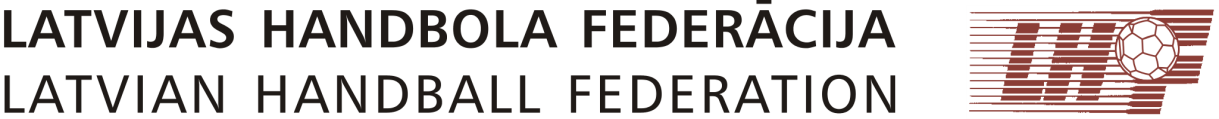 Biedrība“Latvijas Handbola federācija”Padomes SĒDESēdes protokolsSēdes norise: Rīgā, 2020.g. 22. oktobrī, plkst.16:00 Online režīmāSēdi beidz: 17:55Sēdi vada:LHF prezidents:   M.BičevskisSēdē piedalās:Padomes locekļi: M.Bičevskis, A.Spridzāns, J.Avotiņš, J.Žīdens, E.Bogdanovs, G.KorzānsPieaicināti: N.Blome (LHF ģenerālsekretārs), A.Juzups (izpilddirektors) E.Žabko (sac.direktors)Sēdē nepiedalās padomes locekļi: I.Asare, J.Strautnieks, Z.MickusProtokolētājs:	A.JuzupsDarba kārtība:1. Iepriekšējā padomes sēdes  protokola apstiprināšana;2. Kompensācija R.Lejam;
3. Nacionālās izlases jautājumi;
4. Budžets 2020;
5. LHF reformas izstrādes progress;
6. U20 čempionāta progress;
7. Iepriekšējo padomes lēmumu izpildes progress;
8. Citi jautājumi.1. 31.08 padomes sēdes protokola apstiprināšana.M.Bičevskis aicina apstiprināt 31.08.2020. sēdes protokoluNOLEMJ:Padome vienbalsīgi nolemj:1. Apstiprināt 31.08.2020 sēdes protokolu.2. Kompensācija R.LejamA.Juzups un N.Blome paskaidro situāciju, ka iepriekšējā valde bija apsolījusi R.Lejam kompensāciju vienas mēnešalgas apmērā par lietu nodošanu. Ne ofisam, ne padomei nav iebildumu, jo R.Leja vairākas reizes ir bijis ofisā, lai nodotu lietas un palīdzētu E.Mārtiņai.NOLEMJ:Padome vienbalsīgi nolemj:2. Atbalstīt kompensācijas izmaksu R.Lejam vienas mēnešalgas apmērā.3. Nacionālās izlases jautājumiA.Juzups paskaidro situāciju ar izlases spēlētājiem. Šobrīd klubi iesaka spēlētājiem drošības apsvērumu dēļ nedoties uz izlases sabraukumu. LHF nostāja šajā jautājumā ir tāda, ka pie pašreizējā budžeta LHF nevar spēlētājiem kompensēt pašizolāciju gadījumā, ja tād air jāievēro atgriežoties no izlases spēlēm. M.Bičevskis iesaka painteresēties, vai šādā gadījumā nevar apdrošināt spēlētājus. Diskusijās iesaistās: A.Juzups, N.Blome, M.Bičevskis, G.KorzānsNOLEMJ:Padome vienbalsīgi nolemj:3. Pieņemt zināšanai, ka LHF nav līdzekļu, lai segtu kompensācijas gadījumā, ja kādam būs jāievēro pašizolācija, tomēr papildus Valde izvērtēs apdrošināšanas iespējas4. Budžets 2020  N.Blome iepazīstina padomi ar 2020.gada budžetu un tā izpildi.  NB pastāsta par situāciju ar iepriekšējās valdes neizdarītiem darbiem.Diskusijās iesaistās: M.Bičevskis, N.Blome, J.Avotiņš, E. Žabko, G.KorzānsJ.Avotiņš aicina sagaidīt iekšējā audita slēdzienu un tad pieaicināt N.Blomi, Personu B un M. Bičevski, lai izskaidrotu finanšu situāciju. M.Bičevskis aicina N.Blomem veikt nelielus precizējumus  budžeta dokumentā.N.Blome paskaidro, ka LHF ir parādā klubiem sakarā ar to, ka pēdējos gados klubu iemaksu tāmē bijis pārrēķins.Diskusijā iesaistās: N.Blome, M.Bičevskis, E.Žabko, J.Žīdens.NOLEMJ:Padome vienbalsīgi nolemj:4.1. Pieņemt zināšanai Normunda Blomes ziņojumu par budžetu 20204.2. Pilnvarot M.Bičevski sazināties ar Personu B un aicināt viņu sniegt nepieciešamo informāciju iepriekšējo periodu izdevumu atšifrēšanai. 5. LHF reformas izstrādes progress J.Avotiņš informē, ka no biedriem liela aktivitāte nebija- tika saņemta viena vēstule.Tāpat informē, ka plānots projektu sagatavot līdz 27. oktobrim. NOLEMJ:Padome vienbalsīgi nolemj:5. J.Avotiņam sagatavoto statūtu grozījumu projektu prezentēt darba grupai (M.Bičevskis,A.Spridzāns,N.Blome) līdz 30. oktobrim un pēc diskusijas izsūtīt biedriem komentāru sniegšanai. 6. U20 čempionāta progressN.Blome sākumā paskaidro, ka ir saņēmis ziņu no EHF ģenerālsekretāra un par 99,9% U20 B divīzijas čempionāts Rīgā nenotiks dēļ Covid19 pandēmijas. EHF ģenerālsekretārs piedāvājis  rīkot jūlijā – U19 B divīzijas čempionātu.E.Bogdanovs apstiprina šo informāciju un aicina vēl nesteigties ar atbildi par U19 čempionāta rīkošanu. Diskusijās iesaistās: N.Blome, E.Bogdanovs, M.BičevskisNOLEMJ:Padome vienbalsīgi nolemj: 6.1. Pieņemt zināšanai, ka visticamāk U20 čempionāts B grupai tiks atcelts, kā arī LHF lūgs kompensēt radušos izdevumus līdzšinējā darba organizācijā. 6.2. atbalstīt ideju, ka LHF varētu pretendēt iegūt tiesības organizēt U19 B divīzijas čempionātu Rīgā 2021.gada jūlijā.7. Iepriekšējo padomes lēmumu izpildes progressN.Blome paskaidro, ka kompensācija Personai A par atvaļinājumu ir izmaksāta. Personai A nav samaksāts atalgojums par augusta mēnesi, jo tad Persona A nebija darbā.NOLEMJ:Padome vienbalsīgi nolemj: 7. Pieņemt zināšanai informāciju par iepriekšējo padomes lēmumu izpildi.8. Citi jautājumi E.Bogdanovs informē par situāciju ar jaunajiem tiesnešiem – ir izveidots saraksts ar 55 interesentiem.  Šobrīd nav pārāk efektīvi rīkot tiešsaistes seminārus, bet E.Bogdanovs norāda, ka labāk pagaidīt, kad seminārus varēs rīkot klātienē.NOLEMJ:Padome vienbalsīgi nolemj: 8. Pieņemt zināšanai sniegto informāciju.Sēdi vadīja: M.BičevskisProtokulēja.: A.JuzupsPadomes sēde beidzās: 17:55